       Colegio Américo Vespucio          4° Básico / Lenguaje/PIE            LMVM/2020Guía de aprendizaje LenguajeCuarto Básico ALee y observa el siguiente texto: El Afiche.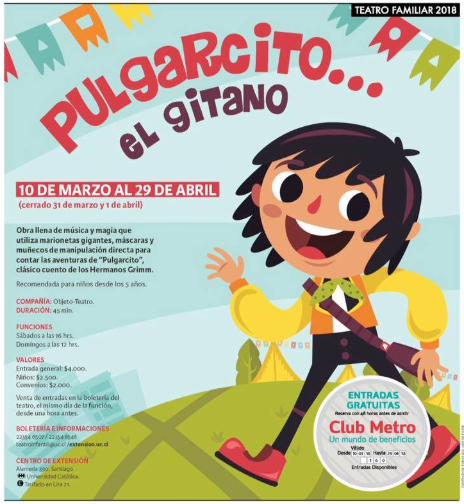 Responde las siguientes preguntas en tu cuaderno.¿Cuál es el propósito del afiche?¿Describe la imagen central y explica que representa?¿Quiénes son los destinatarios del afiche? ¿Cómo lo sabes?¿Cuánto cuesta la entrada al teatro?¿De qué trata la obra de teatro?¿En qué lugar está ubicado el centro de extensión?¿Dónde se pueden comprar las entradas?El afiche sirve para publicitar espectáculos (obras de teatro o películas), para promover productos (revistas o juguetes) o para hacer campañas (de beneficencia o políticas etc.).  Los afiches contienen imágenes, colores llamativos y frases ingeniosas para despertar el interés del público. Se busca que las personas consuman o hagan lo que el afiche propone.                  NombreCursoFecha4° A _______ / _______ / ______